Publicado en  el 28/09/2015 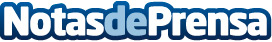 Paloma San Basilio y los chicos del coro publican el 23 de Octubre su primer disco juntosTras la exitosa experiencia de una primera gira el pasado mes de diciembre, Paloma San Basilio y Los Chicos del Coro de Saint Marc ya tienen preparado Voces para el alma, su primer larga duración en común. Un proyecto producto del flechazo artístico entre la cantante madrileña y el coro infantil más conocido del mundo.Datos de contacto:Nota de prensa publicada en: https://www.notasdeprensa.es/paloma-san-basilio-y-los-chicos-del-coro_1 Categorias: Música http://www.notasdeprensa.es